ΔιατροφήΕπαναληπτικές εργασίες1) Αναγνωρίζω την έγκλιση των υπογραμμισμένων ρημάτων:Α) Τους ζήτησε να κάνουν ησυχία.    ΥποτακτικήΒ) Η Βασιλική έχει διαβάσει τα μαθήματά της. ΟριστικήΓ) Ανακινήστε καλά το δοχείο πριν τη χρήση.   ΠροστακτικήΔ) Προτίμησε να μην έρθει στην εκδρομή. ΥποτακτικήΕ) Μελετώντας έρχονται οι επιτυχίες. ΜετοχήΣΤ) Έχει απαγορευτεί να κυκλοφορούν τα αυτοκίνητα στο ιστορικό κέντρο της Αθήνας. Απαρέμφατο / Υποτακτική2) Σ΄ αυτή την παλιά συνταγή έχουν σβηστεί μερικά γράμματα. Μπορείς να τα συμπληρώσεις;(εσείς)Τηγανίτες λαχανικών  Ξεφλουδίστε και πλύνετε καλά τις πατάτες. Σκουπίστε τες και ξύστε τες στον τρίφτη. Καθαρίστε, πλύνετε τα πράσα και κόψτε τα πιο τρυφερά φύλλα σε πολύ λεπτές λωρίδες. Τέλος, λιώστε έξι κουταλιές βούτυρο σ΄ ένα τηγάνι και τηγανίστε τις πατάτες για πέντε λεπτά σε μέτρια φωτιά!3) Στις προτάσεις λείπουν οι προστακτικές Αορίστου. Μπορείς να τις συμπληρώσεις; (εσύ)Α) Διάγραψε              (διαγράφω) όσες λέξεις δεν είναι επίθετα.Β) Αντίγραψε             (αντιγράφω) τις ασκήσεις σου στο πρόχειρο.Γ) Ανάφερέ                 (αναφέρω) μου πώς έλυσες το πρόβλημα.Δ) Επίστρεψε              (επιστρέφω) το μολύβι στον συμμαθητή σου.Ε) Παράγγειλε            (παραγγέλνω) τα επόμενα τεύχη στο βιβλιοπωλείο.4)  Ενώνω τα ζεύγη των προτάσεων ώστε να σχηματίσω μία κύρια & μία δευτερεύουσα αποτελεσματική πρόταση σε μία περίοδο λόγου:Είναι τόσο αφηρημένη! Ποτέ δε θυμάται πού έχει παρκάρει.Είναι τόσο αφηρημένη που ποτέ δε θυμάται πού έχει παρκάρει.Έχει κουραστεί τόσο πολύ. Δεν μπορεί να σταθεί στα πόδια του!Έχει κουραστεί τόσο πολύ ώστε δεν μπορεί να σταθεί στα πόδια του!Είναι τόσο δίκαιος. Όλοι σέβονται την κρίση του.Είναι τόσο δίκαιος που όλοι σέβονται την κρίση του.Είχε τόση κίνηση στους δρόμους. Δε θα φτάσουμε έγκαιρα.Είχε τόση κίνηση στους δρόμους με αποτέλεσμα να μη φτάσουμε έγκαιρα.5) Υπογραμμίζω τις λέξεις που είναι συνώνυμες με την αρχική:6) Η κ. Γραμματική ετοιμάζει τους ελέγχους του τριμήνου. Μπορείς να συμπληρώσεις τους ........ βαθμούς των επιθέτων;Προσοχή στα ανώμαλα επίθετα!7) Συμπληρώνω τα κενά με τις κατάλληλες συμφράσεις ή εκφράσεις από την παρένεση στον σωστό τύπο:( ζήτημα ζωής και θανάτου , σημείο τριβής , σε πελάγη ευτυχίας , μου κόπηκαν τα πόδια , αχίλλειος πτέρνα , τούρτα γενεθλίων, μαλλιάζει η γλώσσα μου ,ημερομηνία λήξης , αλυσίδα καταστημάτων , κόβω δρόμο , ψωμί χωριάτικο , τρόπος ζωής , έγινε καπνός , μου άνοιξε την όρεξη , μεσογειακή διατροφή )Η μητέρα μου παρήγγειλε μια υπέροχη τούρτα γενεθλίων!Μας μήνυσε να βιαστούμε. Ήταν ζήτημα ζωής και θανάτου!Φοβήθηκα τόσο πολύ που μου κόπηκαν τα πόδια!Ο πατέρας του είναι ιδιοκτήτης αλυσίδας καταστημάτων!Όταν αγοράζουμε συσκευασμένα προϊόντα, προσέχουμε την ημερομηνία λήξης!Το σημείο τριβής στις διαπραγματεύσεις είναι η οριοθέτηση των συνόρων.Η άμυνα αποτελεί την αχίλλειο πτέρνα της ομάδας μας.Από τότε που έμαθε τα ευχάριστα πλέει σε πελάγη ευτυχίας!Έστριψε αριστερά για να κόψει δρόμο! Μάλλιασε η γλώσσα του μέχρι να τον πείσει να αλλάξει γνώμη!Αγόρασε απ΄τον φούρνο της γειτονιάς ψωμί χωριάτικο.Ο τρόπος ζωής των κατοίκων των πόλεων τους έχει γεμίσει με άγχος.Μέχρι να ‘ρθει η αστυνομία, ο κλέφτης έγινε καπνός!Η εξοχή μου άνοιξε την όρεξη!Οι επιστήμονες υποστηρίζουν πως η μεσογειακή διατροφήείναι ιδανική για τη διατήρηση της υγείας μας.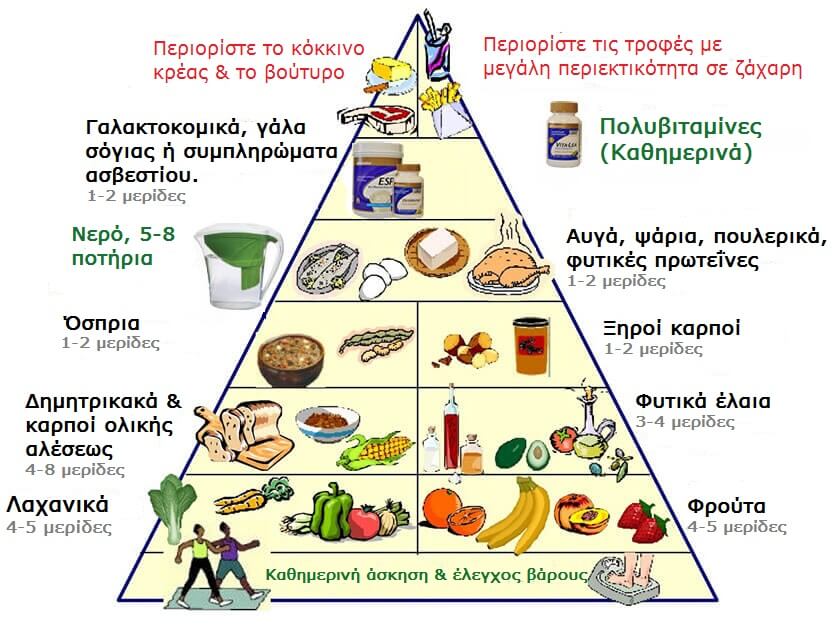 τέλειοςυπέροχοςατελήςάψογοςοικονομικόςφθηνός προσιτόςδαπανηρόςλεπτομερήςσύντομοςαναλυτικόςεκτενήςπάγιοςμόνιμοςσταθερόςπροσωρινόςδυσάρεστοςευχάριστοςενοχλητικόςαπωθητικόςΘετικόςΣυγκριτικόςΣχετικός ΥπερθετικόςΑπόλυτος Υπερθετικόςνόστιμοςνοστιμότεροςπιο νόστιμοςο νοστιμότερος ο πιο νόστιμοςνοστιμότατος πολύ νόστιμοςικανόςικανότεροςπιο ικανόςο ικανότεροςο πιο ικανόςικανότατος πολύ ικανόςαπλόςαπλούστερος πιο απλόςο απλούστερος ο πιο απλόςαπλούστατος πολύ απλόςυγιήςυγιέστερος πιο υγιήςο υγιέστεροςο πιο υγιήςυγιέστατος πολύ υγιήςβαρύςβαρύτερος πιο βαρύςο  βαρύτερος ο πιο βαρύςβαρύτατος πολύ βαρύςκαλός καλύτερος πιο καλός ο  καλύτερος  ο πιο καλόςάριστος (κάλλιστος)κακόςχειρότερος  πιο κακόςο χειρότερος ο πιο κακόςχείριστος πολύ κακόςλίγοςλιγότερος πιο λίγος ο λιγότερος  ο πιο λίγοςελάχιστοςπολύ λίγοςπολύςπερισσότερος πιο πολύς ο περισσότερος  ο  πιο πολύςπλείστος μικρόςμικρότεροςπιο μικρός ο μικρότερος ο πιο μικρόςελάχιστοςπολύ μικρός